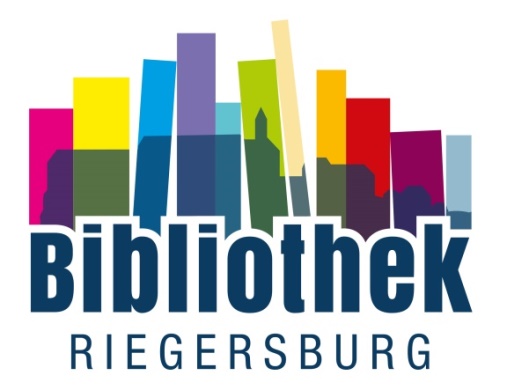 Wir danken unten angeführten FIRMEN sehr herzlich für die Übernahme eines Zeitschriften-JAHRESABOSReihung erfolgt willkürlichBARDEAU GmbH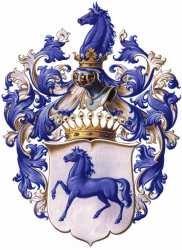 Konsul Mag. Andreas BardeauSchloss KornbergfürGeo SaisonVESTE – RiegersburgfürPM-HistoryTischlerei RADASCHITZfür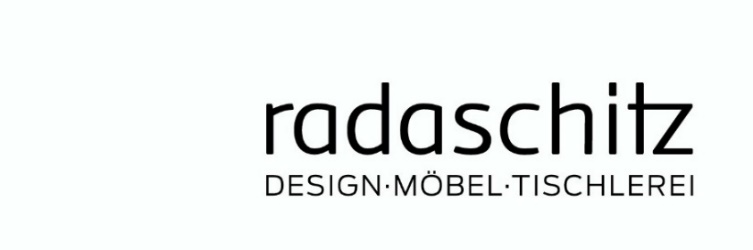 SERVUS – In Stadt und LandFROMAGERIE Riegersburg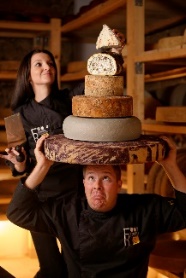 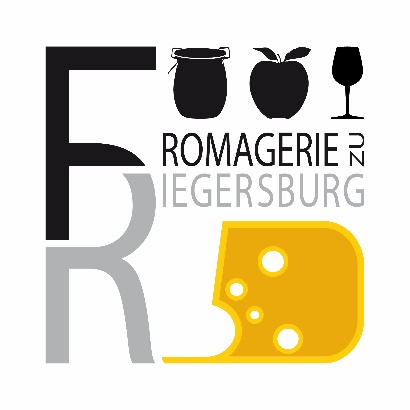 fürMeine gute LandkücheRAIFFEISENBANK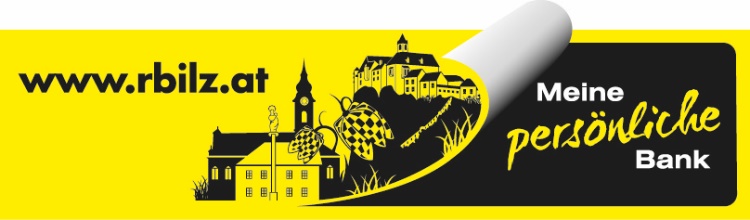 Ilz-Großsteinbach-Riegersburg fürPsychologie heuteElektro RAPPOLD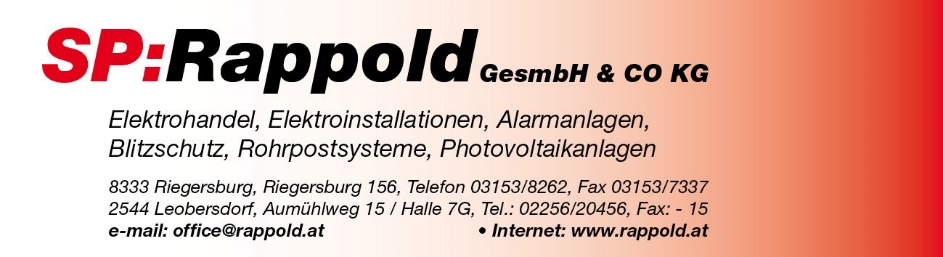 fürPM - MagazinMIESSL Günther, Bodenverlegung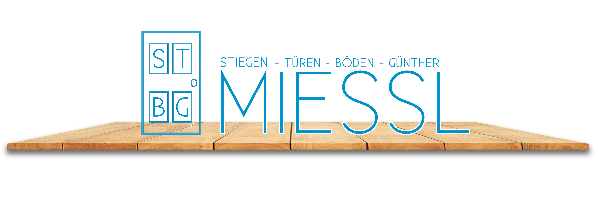 fürLandapothekeManufaktur GÖLLESfürKraut & RübenSchuhe FERDER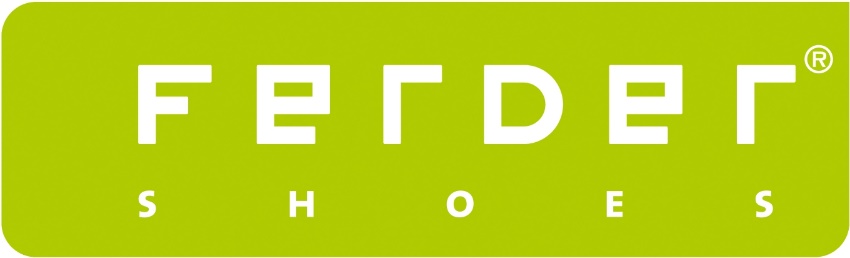 fürLandideeCreativ Fliesen GRAF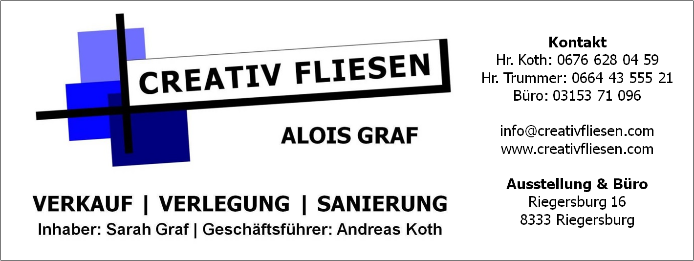 fürReisen Magazin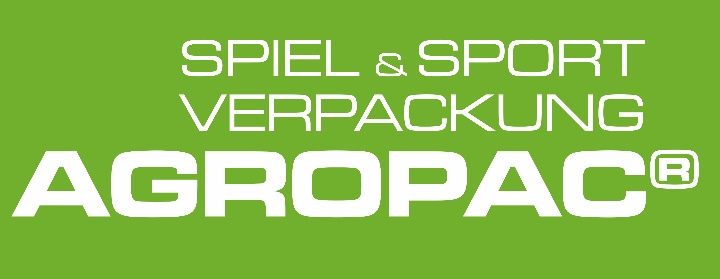 AGROPAC HolzwerkefürElternTischlerei KNAUS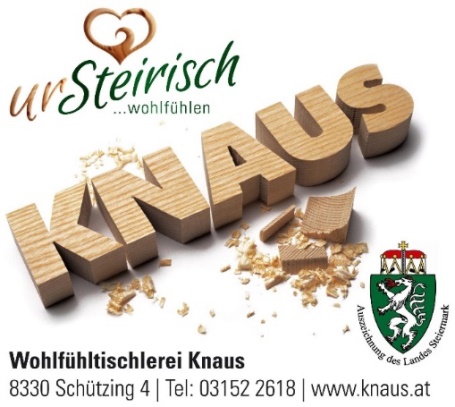 fürHappinezBlitz-Fritz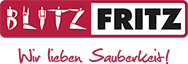 fürGarten und HausBodenverlegung ACKERLfürBrigitte WomanZOTTER Schokoladen-Manufaktur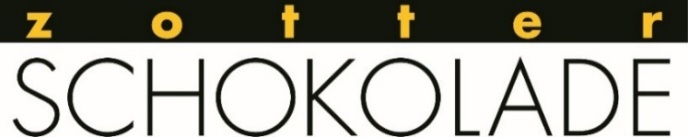 fürNatur & HeilenZOTTER Schokoladen-Manufaktur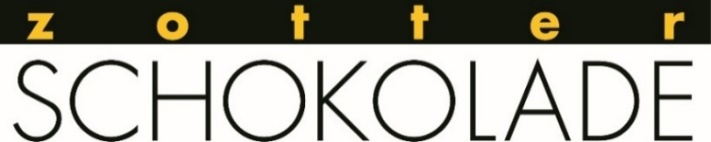 fürGEO - Österreich